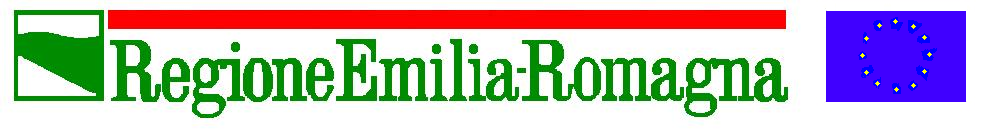 Giunta RegionaleDirezione Generale Economia della conoscenza, del lavoro e dell'impresaMod. 1/A							Alla Regione Emilia-RomagnaServizio Turismo, Commercio e SportPEC: comtur@postacert.regione.emilia-romagna.itDOMANDA DI PARTECIPAZIONE(Dichiarazione sostitutiva – artt. 46 e 47 D.P.R. n. 445/2000)ENTE LOCALE PROPONENTECOMUNE DI......................................................UNIONE DEI COMUNI .........................................ENTE “CAPOFILA” ........................................anche per conto, come da Convenzione allegata, dei seguenti Enti locali: ...............................................................Sottoscritto:residente a:in qualità di rappresentante legale del:con sede legale in:C H I E D Edi accedere all'assegnazione del contributo ex L.R. 41/97 (Art. 10, comma 1, lett. b) per la realizzazione del progetto, parte integrante della presente domanda di partecipazione, denominato: …........................................., di cui alla delibera di Giunta regionale n............., sulla spesa di € …....................... D I C H I A R Ache il progetto è stato approvato con il seguente atto …………………………………;di essere a conoscenza di provvedere, entro 30 giorni dalla data di comunicazione di approvazione e assegnazione del contributo, alla sottoscrizione con firma digitale della convenzione di cui all'allegato 1A e al relativo invio tramite posta elettronica certificata all'indirizzo comtur@postacert.regione.emilia-romagna.it ;A tal fine allega alla presente:Relazione secondo il format di cui al Mod.2/A;Copia dell’atto di approvazione del progetto;	Convenzione stipulata tra gli Enti locali associati partecipanti alla progettualità condivisa (in caso di domanda presentata da Ente capofila, eliminare se è il caso);Convenzione stipulata fra l'Ente locale richiedente e le Organizzazioni maggiormente rappresentative delle piccole e medie imprese del commercio e dei servizi;Documento soggetto alla pubblicazione prevista dagli artt. 26 e 27 del D. Lgs. n. 33 del 14/03/2013 “Riordino della disciplina riguardante gli obblighi di pubblicità, trasparenza e diffusione di informazioni da parte delle pubbliche amministrazioni”, di cui al Mod. 3/A.SOGGETTO REFERENTENome e Cognome ___________________________________________________________in qualità di ________________________________________________________________Tel. ________________________ E-mail_________________________________________………………………………lì…………………………									Il Legale Rappresentante									     (firmato digitalmente)Cognome                   Cognome                   NomeNomeNato a                             Provilcodice fiscaleVia/Piazza:Via/Piazza:N°:Cap:Comune:ProvComune di Codice FiscaleVia/Piazza:Via/Piazza:Via/Piazza:N°:Cap:ComuneComuneProvTelefonoTelefonoPECPEC